Žádost							Číslo žádosti: ___________Část B – Údaje českého zařízeníKoordinační centrum česko-německých výměn mládeže Tandem podporuje z pověření Bavorského ministerstva práce a sociálních věcí výměny pedagogů českých a bavorských mateřských škol a školních družin.V rámci tohoto projektu budou podpořeny oboustranné výměny pedagogů z českých a z bavorských zařízení. Výměn v rámci projektu se mohou zúčastnit pedagogové mateřských škol a školních družin z celé České republiky a Svobodného státu Bavorsko. Výměny jsou koncipovány jako oboustranné, tj. vždy bude vyslán jeden pedagog z českého zařízení do partnerského zařízení v Bavorsku a naopak pedagog z bavorského zařízení bude přijat v českém zařízení. Doba výměny je variabilní a závisí na možnostech zařízení, zaměřuje se ale na dlouhodobá partnerství. Přerušení dlouhodobého pobytu je možné na základě odpovídajícího plánu. Oboustranné výměny je třeba dokončit nejpozději do 31. 12. 2024.Aktuální období pro finanční podporu výměn probíhá od 1. 1. 2024 do 31. 12. 2024.                    Při úspěšné realizaci projektu je plánováno jeho prodloužení.Žádosti přijímají obě kanceláře Tandemu (česká i německá) průběžně. Vyplněný formulář žádosti – část B musí být s originálním podpisem českého partnera zaslán do plzeňské kanceláře Tandemu. Část A musí německý partner zaslat regensburské kanceláře Tandemu. Výše finanční podpory bude pro každou konkrétní výměnu stanovena na základě žádosti. Příspěvek se vztahuje na náklady za jízdné (dopravné, cestovní náhrady), ubytování a stravování. U vzájemných návštěv je možný doprovod jazykového prostředníka. Tito prostředníci jsou externí spolupracovníci zařízení, kteří pomáhají navazovat kontakty, doprovázejí komunikace s partnerským zařízením v sousední zemi a poskytují jazykovou podporu při setkáních. Tandem přebere náklady na honorář, jízdné a stravné také pro jazykového prostředníka.Podrobné podmínky programu výměn jsou uvedeny v samostatném dokumentu, který je ke stažení na www.tandem-org.cz  v rubrice „Výměna pedagogů“.Kontaktní osoby:Kateřina Jindrová, Tandem – kancelář v Plzni+420 377 634 761, jindrova@tandem-org.czNatalie Käser, Tandem – kancelář v Regensburgu+49 941 5855718, kaeser@tandem-org.de 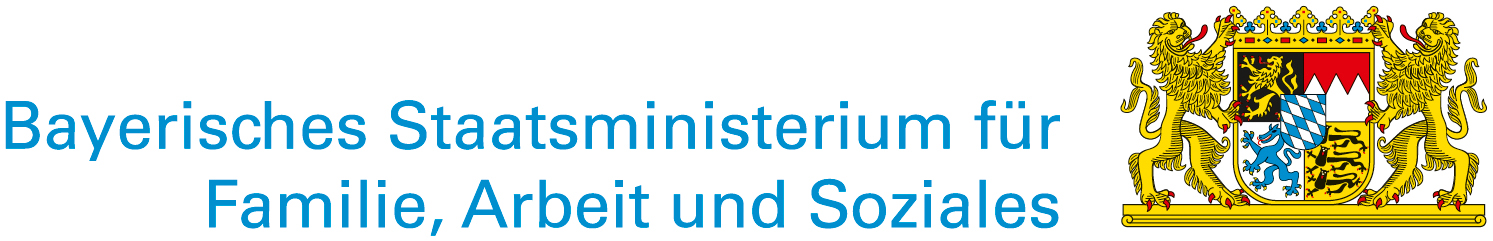 Veškeré informace k projektu na: http://www.tandem-org.cz/vymena-pedagogu ŽádostČást B – Údaje českého partnera
1. Údaje o českém partnerském zařízení1. Údaje o českém partnerském zařízeníNázev organizaceAdresaPSČ, obecKontaktní osobaZřizovatel KrajTel.E-mail 2. Bankovní spojení na české partnerské zařízení2. Bankovní spojení na české partnerské zařízení2. Bankovní spojení na české partnerské zařízení2. Bankovní spojení na české partnerské zařízeníMajitel účtuČíslo účtu (IBAN)Bankovní kódBankovní ústav3. Údaje o německém partnerském zařízení3. Údaje o německém partnerském zařízeníNázev organizaceAdresaPSČ, obecKontaktní osobaTel.E-mail 4. Údaje o českém pedagogovi, který se zúčastní výměny4. Údaje o českém pedagogovi, který se zúčastní výměnyJménoFunkceDosažené vzděláníJazykové znalostiTel.E-mail5. Doba vyslání českého pedagoga do Bavorska5. Doba vyslání českého pedagoga do BavorskaOd (první den) – do (poslední den)Celkový počet pracovních dníDetailní časový plán (vysvětlení, zdůvodnění)6. Cíle výměny7. Předpokládané náklady českého projektového partnera7. Předpokládané náklady českého projektového partnera7. Předpokládané náklady českého projektového partneraProsím uveďte předpokládané náklady, které vzniknou českému zařízení v souvislosti s vysláním pedagogického pracovníka do Německa. Důležité informace ke kalkulaci plánovaných nákladů a k výši stanovených paušálů naleznete v podrobných podmínkách podpory (ke stažení na www.tandem-org.cz).Prosím uveďte předpokládané náklady, které vzniknou českému zařízení v souvislosti s vysláním pedagogického pracovníka do Německa. Důležité informace ke kalkulaci plánovaných nákladů a k výši stanovených paušálů naleznete v podrobných podmínkách podpory (ke stažení na www.tandem-org.cz).Prosím uveďte předpokládané náklady, které vzniknou českému zařízení v souvislosti s vysláním pedagogického pracovníka do Německa. Důležité informace ke kalkulaci plánovaných nákladů a k výši stanovených paušálů naleznete v podrobných podmínkách podpory (ke stažení na www.tandem-org.cz).Druh výdajůVýdaje v €Příspěvek od Tandemua) Náklady na dopravua) Náklady na dopravua) Náklady na dopravudoprava veřejnými dopravními prostředky:       € (tam+zpátky) x       dnůdoprava osobním automobilem       km (tam+zpátky) x 0,25 € x       dnůjiné:      b) Náklady na stravub) Náklady na stravub) Náklady na stravu      dnů, u pobytu v délce max. 12 hodin 17€ / den      dnů, u pobytu delšího než 12 hodin 34 € / den      dnů, u pobytu delšího než 12 hodin v kombinaci s příspěvkem za nocleh včetně snídaně 25 € / denjiné:      c) Náklady na ubytováníc) Náklady na ubytováníc) Náklady na ubytování      € za ubytování se snídaní x       nocí      € za ubytování bez snídaně x       nocíjiné:      Celkem8. Financování jazykového prostředníka při setkání (náklady vypočítejte stejným způsobem jako pro pedagoga v bodě 7. žádosti)8. Financování jazykového prostředníka při setkání (náklady vypočítejte stejným způsobem jako pro pedagoga v bodě 7. žádosti)Datum setkáníHonorář jazykového prostředníka (150 €/den)Náklady na jízdné pro jazykového prostředníkaNáklady na ubytováníNáklady na stravuOdůvodnění požadavku na jazykového prostředníka9. Financování nákladů českého projektového partnera spojených s výměnou pedagogů9. Financování nákladů českého projektového partnera spojených s výměnou pedagogůProsím uveďte, zda bude výměna financována také z jiných prostředků.Prosím uveďte, zda bude výměna financována také z jiných prostředků.Z prostředků BayStMAS u Tandemu požadovánoJiné finanční zdroje:      CelkemProhlašuji a svým podpisem stvrzuji, že uvedené údaje jsou pravdivé. Souhlasím se zpracováním vyplněných osobních údajů Koordinačním centrem česko-německých výměn mládeže Tandem Západočeské univerzity v Plzni, Univerzitní 8, 306 14 Plzeň a Koordinačním centrem česko-německých výměn mládeže Tandem Bavorského kruhu mládeže, Maximilianstraße 7, 93047 Regensburg, Německo, a to výhradně za účelem organizace a vykazování projektu a podpory česko-německé spolupráce v oblasti práce s dětmi a mládeží. Beru na vědomí podmínky projektu Česko-bavorské výměny pedagogů MŠ a ŠD (ke stažení na www.tandem-org.cz v rubrice „Výměna pedagogů“). Prohlašuji a svým podpisem stvrzuji, že uvedené údaje jsou pravdivé. Souhlasím se zpracováním vyplněných osobních údajů Koordinačním centrem česko-německých výměn mládeže Tandem Západočeské univerzity v Plzni, Univerzitní 8, 306 14 Plzeň a Koordinačním centrem česko-německých výměn mládeže Tandem Bavorského kruhu mládeže, Maximilianstraße 7, 93047 Regensburg, Německo, a to výhradně za účelem organizace a vykazování projektu a podpory česko-německé spolupráce v oblasti práce s dětmi a mládeží. Beru na vědomí podmínky projektu Česko-bavorské výměny pedagogů MŠ a ŠD (ke stažení na www.tandem-org.cz v rubrice „Výměna pedagogů“). Místo:Datum:…………………………………………………….Razítko a podpis vedení zařízení